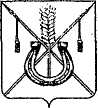 АДМИНИСТРАЦИЯ КОРЕНОВСКОГО ГОРОДСКОГО ПОСЕЛЕНИЯКОРЕНОВСКОГО РАЙОНАПОСТАНОВЛЕНИЕот 25.10.2018   	                                                                                             № 1374г. КореновскО ликвидации муниципального казенного учреждения«Муниципальный заказ Кореновского городского поселенияКореновского района»В соответствии с Гражданским кодексом Российской Федерации, Федеральным законом от 12 января 1996 года № 7-ФЗ «О некоммерческих организациях», Федеральным законом от 8 августа 2001 года № 129-ФЗ «О государственной регистрации юридических лиц и индивидуальных предпринимателей», решением Совета Кореновского городского поселения Кореновского района от 24 октября 2018 года № 448 «О даче согласия на ликвидацию муниципального казенного учреждения «Муниципальный заказ Кореновского городского поселения Кореновского района», администрация Кореновского городского поселения Кореновского района п о с т а н о в л я е т:1. Ликвидировать муниципальное казенное учреждение «Муниципальный заказ Кореновского городского поселения Кореновского района», расположенное по адресу: 353180, Российская Федерация, Краснодарский край, город Кореновск, улица Красная, дом 41 (далее- учреждение).2. Финансово-экономический отдел администрации Кореновского городского поселения Кореновского района (Киричко):2.1. В течение трех рабочих дней после даты принятия настоящего постановления сообщить в письменной форме о ликвидации учреждения в уполномоченный государственный орган, осуществляющий государственную регистрацию юридических лиц, путем направления уведомления о принятии постановления о ликвидации учреждения с приложением постановления;2.2. После представления сообщения, предусмотренного подпунктом 2.1. пункта 2 настоящего постановления, в регистрирующий орган, опубликовать сведения о принятом постановлении в порядке, установленном законом.3. Образовать ликвидационную комиссию по ликвидации муниципального казенного учреждения «Муниципальный заказ Кореновского городского поселения Кореновского района» и утвердить ее состав (прилагается).3. Ликвидационной комиссии (Колесова):3.1. Обеспечить реализацию полномочий по управлению делами ликвидируемого муниципального казенного учреждения «Муниципальный заказ Кореновского городского поселения Кореновского района» в течение всего срока его ликвидации;3.2. Уведомить регистрирующий орган о формировании ликвидационной комиссии в течение трех рабочих дней после даты принятия настоящего постановления;3.3. В срок до 26 октября 2018 года предупредить работников учреждения персонально и под роспись о предстоящем увольнении в связи с ликвидацией учреждения по пункту 1 части 1 статьи 81 Трудового кодекса Российской Федерации;3.4. В срок до 26 октября 2018 года сообщить о ликвидации и предстоящем в связи с этим увольнением работников в органы службы занятости в порядке, предусмотренном статьей 25 Закона РФ от 19 апреля 1991 года № 1032-1 «О занятости населения в Российской Федерации»;3.5. В течение семи дней со дня внесения в единый государственный реестр юридических лиц записи о том, что учреждение находится в процессе ликвидации, опубликовать в средствах массовой информации - журнале «Вестник государственной регистрации», сообщение о ликвидации учреждения и о порядке и сроке заявления требований его кредиторами;3.6. Принять меры по выявлению кредиторов и получению дебиторской задолженности, а также уведомить в письменной форме кредиторов о ликвидации учреждения;3.7. Провести инвентаризацию муниципального имущества, переданного в оперативное управление ликвидируемого учреждения, и обязательств учреждения;3.8. После окончания срока предъявления требований кредиторами составить промежуточный ликвидационный баланс учреждения, и представить его в администрацию Кореновского городского поселения Кореновского района на утверждение, а также направить в регистрирующий орган уведомление о его составлении;3.9. В течение 5 рабочих дней после завершения расчетов с кредиторами составить ликвидационный баланс и представить его в администрацию Кореновского городского поселения Кореновского района на утверждение;3.10. Направить в регистрирующий орган документы, предусмотренные статьей 21 Федерального закона от 8 августа 2001 года № 129-ФЗ «О государственной регистрации юридических лиц и индивидуальных предпринимателей», для государственной регистрации в связи с ликвидацией учреждения;3.11. В течение 3 рабочих дней после получения документов о государственной регистрации в связи с ликвидацией учреждения, представить в администрацию информацию о завершении ликвидации учреждения;3.12. Осуществить передачу документов по личному составу учреждения в архивный отдел администрации муниципального образования Кореновский район;3.13. Обеспечить завершение ликвидационных мероприятий в срок                             до 1 июня 2019 года.4. Финансово-экономический отдел администрации Кореновского городского поселения Кореновского района (Киричко) предусмотреть                                  в бюджете Кореновского городского поселения Кореновского района средства на финансирование мероприятий, связанных с реализаций настоящего постановления.5. Общему отделу администрации Кореновского городского                                поселения Кореновского района (Питиримова) официально опубликовать                                      настоящее постановление и обеспечить его размещение на                                          официальном сайте администрации Кореновского городского поселения Кореновского района в информационно-телекоммуникационной сети «Интернет».6. Контроль за выполнением настоящего постановления оставляю за собой.7. Постановление вступает в силу со дня его подписания.Исполняющий обязанности главыКореновского городского поселения Кореновского района                                                                                М.В. КолесоваСОСТАВликвидационной комиссиипо ликвидации муниципального казенного учреждения «Муниципальный заказ Кореновского городского поселения Кореновского района»Начальник финансово-экономическогоотдела администрации Кореновскогогородского поселения    				 	                     Ю.А. КиричкоПРИЛОЖЕНИЕУТВЕРЖДЕНпостановлением администрацииКореновского городского поселенияКореновского районаот 25.10.2018 № 1374КолесоваМарина Владимировна Заместитель главы Кореновского городского поселения Кореновского района, руководитель комиссии Члены комиссииЧлены комиссииАева Ирина Викторовнаведущий специалист муниципального казенного учреждения «Централизованная бухгалтерия муниципальных казенных учреждений Кореновского городского поселения Кореновского района»;БрусниковаЕлена Ивановнаглавный бухгалтер муниципального казенного учреждения «Централизованная бухгалтерия муниципальных казенных учреждений Кореновского городского поселения Кореновского района»;Голова АнжеликаНиколаевнаглавный специалист финансово-экономического отдела администрации Кореновского городского поселения Кореновского района;Охтень ОльгаСергеевна ведущий специалист отдела имущественных и земельных отношений администрации Кореновского городского поселения Кореновского района.